ESOGÜ Sağlık Bilimleri Fakültesi Sağlık Yönetimi Bölümü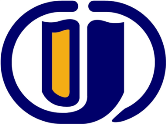 Ders Bilgi FormuDersin Öğretim Üyesi:Yrd. Doç. Dr. Elvan CENİKLİİmza: 									Tarih:ESOGÜ Healthcare Management DepartmentCOURSE INFORMATION FORMInstructor(s):Yrd. Doç. Dr. Elvan CENİKLİ Signature: DateDÖNEMBAHARDERSİN KODU281414010DERSİN ADIKAMU MALİYESİ YARIYILHAFTALIK DERS SAATİHAFTALIK DERS SAATİHAFTALIK DERS SAATİHAFTALIK DERS SAATİHAFTALIK DERS SAATİHAFTALIK DERS SAATİDERSİNDERSİNDERSİNDERSİNDERSİNDERSİNYARIYILTeorikTeorikUygulamaLaboratuarLaboratuarLaboratuarKredisiAKTSTÜRÜTÜRÜTÜRÜDİLİ422000023ZORUNLU ()  SEÇMELİ ( X)ZORUNLU ()  SEÇMELİ ( X)ZORUNLU ()  SEÇMELİ ( X)TürkçeDERSİN KATEGORİSİDERSİN KATEGORİSİDERSİN KATEGORİSİDERSİN KATEGORİSİDERSİN KATEGORİSİDERSİN KATEGORİSİDERSİN KATEGORİSİDERSİN KATEGORİSİDERSİN KATEGORİSİDERSİN KATEGORİSİDERSİN KATEGORİSİDERSİN KATEGORİSİDERSİN KATEGORİSİTemel BilimTemel BilimTemel MühendislikTemel MühendislikTemel MühendislikTemel MühendislikMakine  Mühendisliği [Önemli düzeyde tasarım içeriyorsa () koyunuz.]Makine  Mühendisliği [Önemli düzeyde tasarım içeriyorsa () koyunuz.]Makine  Mühendisliği [Önemli düzeyde tasarım içeriyorsa () koyunuz.]Makine  Mühendisliği [Önemli düzeyde tasarım içeriyorsa () koyunuz.]Makine  Mühendisliği [Önemli düzeyde tasarım içeriyorsa () koyunuz.]Sosyal BilimSosyal BilimXXDEĞERLENDİRME ÖLÇÜTLERİDEĞERLENDİRME ÖLÇÜTLERİDEĞERLENDİRME ÖLÇÜTLERİDEĞERLENDİRME ÖLÇÜTLERİDEĞERLENDİRME ÖLÇÜTLERİDEĞERLENDİRME ÖLÇÜTLERİDEĞERLENDİRME ÖLÇÜTLERİDEĞERLENDİRME ÖLÇÜTLERİDEĞERLENDİRME ÖLÇÜTLERİDEĞERLENDİRME ÖLÇÜTLERİDEĞERLENDİRME ÖLÇÜTLERİDEĞERLENDİRME ÖLÇÜTLERİDEĞERLENDİRME ÖLÇÜTLERİYARIYIL İÇİYARIYIL İÇİYARIYIL İÇİYARIYIL İÇİYARIYIL İÇİFaaliyet türüFaaliyet türüFaaliyet türüFaaliyet türüFaaliyet türüSayıSayı%YARIYIL İÇİYARIYIL İÇİYARIYIL İÇİYARIYIL İÇİYARIYIL İÇİI. Ara SınavI. Ara SınavI. Ara SınavI. Ara SınavI. Ara Sınav1140YARIYIL İÇİYARIYIL İÇİYARIYIL İÇİYARIYIL İÇİYARIYIL İÇİII. Ara SınavII. Ara SınavII. Ara SınavII. Ara SınavII. Ara Sınav---YARIYIL İÇİYARIYIL İÇİYARIYIL İÇİYARIYIL İÇİYARIYIL İÇİKısa SınavKısa SınavKısa SınavKısa SınavKısa Sınav---YARIYIL İÇİYARIYIL İÇİYARIYIL İÇİYARIYIL İÇİYARIYIL İÇİÖdevÖdevÖdevÖdevÖdev---YARIYIL İÇİYARIYIL İÇİYARIYIL İÇİYARIYIL İÇİYARIYIL İÇİProjeProjeProjeProjeProje---YARIYIL İÇİYARIYIL İÇİYARIYIL İÇİYARIYIL İÇİYARIYIL İÇİRaporRaporRaporRaporRapor---YARIYIL İÇİYARIYIL İÇİYARIYIL İÇİYARIYIL İÇİYARIYIL İÇİDiğer (………)Diğer (………)Diğer (………)Diğer (………)Diğer (………)---YARIYIL SONU SINAVIYARIYIL SONU SINAVIYARIYIL SONU SINAVIYARIYIL SONU SINAVIYARIYIL SONU SINAVI1160VARSA ÖNERİLEN ÖNKOŞUL(LAR)VARSA ÖNERİLEN ÖNKOŞUL(LAR)VARSA ÖNERİLEN ÖNKOŞUL(LAR)VARSA ÖNERİLEN ÖNKOŞUL(LAR)VARSA ÖNERİLEN ÖNKOŞUL(LAR)--------DERSİN KISA İÇERİĞİDERSİN KISA İÇERİĞİDERSİN KISA İÇERİĞİDERSİN KISA İÇERİĞİDERSİN KISA İÇERİĞİMaliye İlmi Ve Konusu; Kamu Ekonomisi Kavramı Ve Özellikleri; Kamu Harcamalarının Tanımı Ve Nitelikleri; Kamu Harcamalarının Artışı; Kamu Harcamalarının Sınıflandırılması; Kamu Harcamalarının Etkileri; Bütçe Kavramı Ve Özellikleri; Bütçeleme İlkeleri; Bütçeleme Sistemleri; Türk Bütçe Süreci, Kamu Gelirlerinin Tanımı ve Niteliği; Kamu Gelirlerinin Çeşitleri ve Ayırımı; Tarihsel ve Teorik olarak Verginin Gelişimi; Verginin Tanımı, Unsurları ve Amaçları; Vergi ile İlgili Temel Kavramlar; Vergilemeye İlişkin Sorunlar; Vergileme İlkeleri; Vergilerin Ayırımı; Gelir Vergileri; Servet Vergileri; Harcama Vergileri; Vergi Sistemleri.Maliye İlmi Ve Konusu; Kamu Ekonomisi Kavramı Ve Özellikleri; Kamu Harcamalarının Tanımı Ve Nitelikleri; Kamu Harcamalarının Artışı; Kamu Harcamalarının Sınıflandırılması; Kamu Harcamalarının Etkileri; Bütçe Kavramı Ve Özellikleri; Bütçeleme İlkeleri; Bütçeleme Sistemleri; Türk Bütçe Süreci, Kamu Gelirlerinin Tanımı ve Niteliği; Kamu Gelirlerinin Çeşitleri ve Ayırımı; Tarihsel ve Teorik olarak Verginin Gelişimi; Verginin Tanımı, Unsurları ve Amaçları; Vergi ile İlgili Temel Kavramlar; Vergilemeye İlişkin Sorunlar; Vergileme İlkeleri; Vergilerin Ayırımı; Gelir Vergileri; Servet Vergileri; Harcama Vergileri; Vergi Sistemleri.Maliye İlmi Ve Konusu; Kamu Ekonomisi Kavramı Ve Özellikleri; Kamu Harcamalarının Tanımı Ve Nitelikleri; Kamu Harcamalarının Artışı; Kamu Harcamalarının Sınıflandırılması; Kamu Harcamalarının Etkileri; Bütçe Kavramı Ve Özellikleri; Bütçeleme İlkeleri; Bütçeleme Sistemleri; Türk Bütçe Süreci, Kamu Gelirlerinin Tanımı ve Niteliği; Kamu Gelirlerinin Çeşitleri ve Ayırımı; Tarihsel ve Teorik olarak Verginin Gelişimi; Verginin Tanımı, Unsurları ve Amaçları; Vergi ile İlgili Temel Kavramlar; Vergilemeye İlişkin Sorunlar; Vergileme İlkeleri; Vergilerin Ayırımı; Gelir Vergileri; Servet Vergileri; Harcama Vergileri; Vergi Sistemleri.Maliye İlmi Ve Konusu; Kamu Ekonomisi Kavramı Ve Özellikleri; Kamu Harcamalarının Tanımı Ve Nitelikleri; Kamu Harcamalarının Artışı; Kamu Harcamalarının Sınıflandırılması; Kamu Harcamalarının Etkileri; Bütçe Kavramı Ve Özellikleri; Bütçeleme İlkeleri; Bütçeleme Sistemleri; Türk Bütçe Süreci, Kamu Gelirlerinin Tanımı ve Niteliği; Kamu Gelirlerinin Çeşitleri ve Ayırımı; Tarihsel ve Teorik olarak Verginin Gelişimi; Verginin Tanımı, Unsurları ve Amaçları; Vergi ile İlgili Temel Kavramlar; Vergilemeye İlişkin Sorunlar; Vergileme İlkeleri; Vergilerin Ayırımı; Gelir Vergileri; Servet Vergileri; Harcama Vergileri; Vergi Sistemleri.Maliye İlmi Ve Konusu; Kamu Ekonomisi Kavramı Ve Özellikleri; Kamu Harcamalarının Tanımı Ve Nitelikleri; Kamu Harcamalarının Artışı; Kamu Harcamalarının Sınıflandırılması; Kamu Harcamalarının Etkileri; Bütçe Kavramı Ve Özellikleri; Bütçeleme İlkeleri; Bütçeleme Sistemleri; Türk Bütçe Süreci, Kamu Gelirlerinin Tanımı ve Niteliği; Kamu Gelirlerinin Çeşitleri ve Ayırımı; Tarihsel ve Teorik olarak Verginin Gelişimi; Verginin Tanımı, Unsurları ve Amaçları; Vergi ile İlgili Temel Kavramlar; Vergilemeye İlişkin Sorunlar; Vergileme İlkeleri; Vergilerin Ayırımı; Gelir Vergileri; Servet Vergileri; Harcama Vergileri; Vergi Sistemleri.Maliye İlmi Ve Konusu; Kamu Ekonomisi Kavramı Ve Özellikleri; Kamu Harcamalarının Tanımı Ve Nitelikleri; Kamu Harcamalarının Artışı; Kamu Harcamalarının Sınıflandırılması; Kamu Harcamalarının Etkileri; Bütçe Kavramı Ve Özellikleri; Bütçeleme İlkeleri; Bütçeleme Sistemleri; Türk Bütçe Süreci, Kamu Gelirlerinin Tanımı ve Niteliği; Kamu Gelirlerinin Çeşitleri ve Ayırımı; Tarihsel ve Teorik olarak Verginin Gelişimi; Verginin Tanımı, Unsurları ve Amaçları; Vergi ile İlgili Temel Kavramlar; Vergilemeye İlişkin Sorunlar; Vergileme İlkeleri; Vergilerin Ayırımı; Gelir Vergileri; Servet Vergileri; Harcama Vergileri; Vergi Sistemleri.Maliye İlmi Ve Konusu; Kamu Ekonomisi Kavramı Ve Özellikleri; Kamu Harcamalarının Tanımı Ve Nitelikleri; Kamu Harcamalarının Artışı; Kamu Harcamalarının Sınıflandırılması; Kamu Harcamalarının Etkileri; Bütçe Kavramı Ve Özellikleri; Bütçeleme İlkeleri; Bütçeleme Sistemleri; Türk Bütçe Süreci, Kamu Gelirlerinin Tanımı ve Niteliği; Kamu Gelirlerinin Çeşitleri ve Ayırımı; Tarihsel ve Teorik olarak Verginin Gelişimi; Verginin Tanımı, Unsurları ve Amaçları; Vergi ile İlgili Temel Kavramlar; Vergilemeye İlişkin Sorunlar; Vergileme İlkeleri; Vergilerin Ayırımı; Gelir Vergileri; Servet Vergileri; Harcama Vergileri; Vergi Sistemleri.Maliye İlmi Ve Konusu; Kamu Ekonomisi Kavramı Ve Özellikleri; Kamu Harcamalarının Tanımı Ve Nitelikleri; Kamu Harcamalarının Artışı; Kamu Harcamalarının Sınıflandırılması; Kamu Harcamalarının Etkileri; Bütçe Kavramı Ve Özellikleri; Bütçeleme İlkeleri; Bütçeleme Sistemleri; Türk Bütçe Süreci, Kamu Gelirlerinin Tanımı ve Niteliği; Kamu Gelirlerinin Çeşitleri ve Ayırımı; Tarihsel ve Teorik olarak Verginin Gelişimi; Verginin Tanımı, Unsurları ve Amaçları; Vergi ile İlgili Temel Kavramlar; Vergilemeye İlişkin Sorunlar; Vergileme İlkeleri; Vergilerin Ayırımı; Gelir Vergileri; Servet Vergileri; Harcama Vergileri; Vergi Sistemleri.DERSİN AMAÇLARIDERSİN AMAÇLARIDERSİN AMAÇLARIDERSİN AMAÇLARIDERSİN AMAÇLARITeorik olarak; kamu maliyesinin özellikleri, kamu giderleri ve kamu gelirlerinin uygulaması olan devlet bütçesi konusunda bilgilendirmektir.Teorik olarak; kamu maliyesinin özellikleri, kamu giderleri ve kamu gelirlerinin uygulaması olan devlet bütçesi konusunda bilgilendirmektir.Teorik olarak; kamu maliyesinin özellikleri, kamu giderleri ve kamu gelirlerinin uygulaması olan devlet bütçesi konusunda bilgilendirmektir.Teorik olarak; kamu maliyesinin özellikleri, kamu giderleri ve kamu gelirlerinin uygulaması olan devlet bütçesi konusunda bilgilendirmektir.Teorik olarak; kamu maliyesinin özellikleri, kamu giderleri ve kamu gelirlerinin uygulaması olan devlet bütçesi konusunda bilgilendirmektir.Teorik olarak; kamu maliyesinin özellikleri, kamu giderleri ve kamu gelirlerinin uygulaması olan devlet bütçesi konusunda bilgilendirmektir.Teorik olarak; kamu maliyesinin özellikleri, kamu giderleri ve kamu gelirlerinin uygulaması olan devlet bütçesi konusunda bilgilendirmektir.Teorik olarak; kamu maliyesinin özellikleri, kamu giderleri ve kamu gelirlerinin uygulaması olan devlet bütçesi konusunda bilgilendirmektir.DERSİN MESLEK EĞİTİMİNİ SAĞLAMAYA YÖNELİK KATKISIDERSİN MESLEK EĞİTİMİNİ SAĞLAMAYA YÖNELİK KATKISIDERSİN MESLEK EĞİTİMİNİ SAĞLAMAYA YÖNELİK KATKISIDERSİN MESLEK EĞİTİMİNİ SAĞLAMAYA YÖNELİK KATKISIDERSİN MESLEK EĞİTİMİNİ SAĞLAMAYA YÖNELİK KATKISIKamu maliyesi ile ilgili temel bilgileri kavrarKamu maliyesi ile ilgili temel bilgileri kavrarKamu maliyesi ile ilgili temel bilgileri kavrarKamu maliyesi ile ilgili temel bilgileri kavrarKamu maliyesi ile ilgili temel bilgileri kavrarKamu maliyesi ile ilgili temel bilgileri kavrarKamu maliyesi ile ilgili temel bilgileri kavrarKamu maliyesi ile ilgili temel bilgileri kavrarDERSİN ÖĞRENİM ÇIKTILARIDERSİN ÖĞRENİM ÇIKTILARIDERSİN ÖĞRENİM ÇIKTILARIDERSİN ÖĞRENİM ÇIKTILARIDERSİN ÖĞRENİM ÇIKTILARIMaliye ilmi ve konusunu kavrar, kamu ekonomisi kavramı ve özelliklerini öğrenir, kamu harcamalarının tanımı ve nitelikleri açıklayabilir, kamu harcamalarının artışı, kamu harcamalarının sınıflandırılması, kamu harcamalarının etkileri, bütçe kavramı ve özellikleri, bütçeleme ilkeleri, bütçeleme sistemleri, Türk bütçe süreci hakkında bilgi edinir. Kamu gelirlerinin tanımı ve niteliğini öğrenir.Kamu gelirlerinin çeşitleri ve ayırımı kavrar.Tarihsel ve teorik olarak verginin gelişimi, verginin tanımı, unsurları ve amaçları hakkında bilgi sahibi olur. Vergi ile ilgili temel kavramları,  vergilemeye ilişkin sorunları, vergileme ilkelerini, vergilerin ayırımını öğrenir. Gelir vergileri, servet vergileri, harcama vergileri ve vergi sistemleri hakkında bilgi sahibi olur.Maliye ilmi ve konusunu kavrar, kamu ekonomisi kavramı ve özelliklerini öğrenir, kamu harcamalarının tanımı ve nitelikleri açıklayabilir, kamu harcamalarının artışı, kamu harcamalarının sınıflandırılması, kamu harcamalarının etkileri, bütçe kavramı ve özellikleri, bütçeleme ilkeleri, bütçeleme sistemleri, Türk bütçe süreci hakkında bilgi edinir. Kamu gelirlerinin tanımı ve niteliğini öğrenir.Kamu gelirlerinin çeşitleri ve ayırımı kavrar.Tarihsel ve teorik olarak verginin gelişimi, verginin tanımı, unsurları ve amaçları hakkında bilgi sahibi olur. Vergi ile ilgili temel kavramları,  vergilemeye ilişkin sorunları, vergileme ilkelerini, vergilerin ayırımını öğrenir. Gelir vergileri, servet vergileri, harcama vergileri ve vergi sistemleri hakkında bilgi sahibi olur.Maliye ilmi ve konusunu kavrar, kamu ekonomisi kavramı ve özelliklerini öğrenir, kamu harcamalarının tanımı ve nitelikleri açıklayabilir, kamu harcamalarının artışı, kamu harcamalarının sınıflandırılması, kamu harcamalarının etkileri, bütçe kavramı ve özellikleri, bütçeleme ilkeleri, bütçeleme sistemleri, Türk bütçe süreci hakkında bilgi edinir. Kamu gelirlerinin tanımı ve niteliğini öğrenir.Kamu gelirlerinin çeşitleri ve ayırımı kavrar.Tarihsel ve teorik olarak verginin gelişimi, verginin tanımı, unsurları ve amaçları hakkında bilgi sahibi olur. Vergi ile ilgili temel kavramları,  vergilemeye ilişkin sorunları, vergileme ilkelerini, vergilerin ayırımını öğrenir. Gelir vergileri, servet vergileri, harcama vergileri ve vergi sistemleri hakkında bilgi sahibi olur.Maliye ilmi ve konusunu kavrar, kamu ekonomisi kavramı ve özelliklerini öğrenir, kamu harcamalarının tanımı ve nitelikleri açıklayabilir, kamu harcamalarının artışı, kamu harcamalarının sınıflandırılması, kamu harcamalarının etkileri, bütçe kavramı ve özellikleri, bütçeleme ilkeleri, bütçeleme sistemleri, Türk bütçe süreci hakkında bilgi edinir. Kamu gelirlerinin tanımı ve niteliğini öğrenir.Kamu gelirlerinin çeşitleri ve ayırımı kavrar.Tarihsel ve teorik olarak verginin gelişimi, verginin tanımı, unsurları ve amaçları hakkında bilgi sahibi olur. Vergi ile ilgili temel kavramları,  vergilemeye ilişkin sorunları, vergileme ilkelerini, vergilerin ayırımını öğrenir. Gelir vergileri, servet vergileri, harcama vergileri ve vergi sistemleri hakkında bilgi sahibi olur.Maliye ilmi ve konusunu kavrar, kamu ekonomisi kavramı ve özelliklerini öğrenir, kamu harcamalarının tanımı ve nitelikleri açıklayabilir, kamu harcamalarının artışı, kamu harcamalarının sınıflandırılması, kamu harcamalarının etkileri, bütçe kavramı ve özellikleri, bütçeleme ilkeleri, bütçeleme sistemleri, Türk bütçe süreci hakkında bilgi edinir. Kamu gelirlerinin tanımı ve niteliğini öğrenir.Kamu gelirlerinin çeşitleri ve ayırımı kavrar.Tarihsel ve teorik olarak verginin gelişimi, verginin tanımı, unsurları ve amaçları hakkında bilgi sahibi olur. Vergi ile ilgili temel kavramları,  vergilemeye ilişkin sorunları, vergileme ilkelerini, vergilerin ayırımını öğrenir. Gelir vergileri, servet vergileri, harcama vergileri ve vergi sistemleri hakkında bilgi sahibi olur.Maliye ilmi ve konusunu kavrar, kamu ekonomisi kavramı ve özelliklerini öğrenir, kamu harcamalarının tanımı ve nitelikleri açıklayabilir, kamu harcamalarının artışı, kamu harcamalarının sınıflandırılması, kamu harcamalarının etkileri, bütçe kavramı ve özellikleri, bütçeleme ilkeleri, bütçeleme sistemleri, Türk bütçe süreci hakkında bilgi edinir. Kamu gelirlerinin tanımı ve niteliğini öğrenir.Kamu gelirlerinin çeşitleri ve ayırımı kavrar.Tarihsel ve teorik olarak verginin gelişimi, verginin tanımı, unsurları ve amaçları hakkında bilgi sahibi olur. Vergi ile ilgili temel kavramları,  vergilemeye ilişkin sorunları, vergileme ilkelerini, vergilerin ayırımını öğrenir. Gelir vergileri, servet vergileri, harcama vergileri ve vergi sistemleri hakkında bilgi sahibi olur.Maliye ilmi ve konusunu kavrar, kamu ekonomisi kavramı ve özelliklerini öğrenir, kamu harcamalarının tanımı ve nitelikleri açıklayabilir, kamu harcamalarının artışı, kamu harcamalarının sınıflandırılması, kamu harcamalarının etkileri, bütçe kavramı ve özellikleri, bütçeleme ilkeleri, bütçeleme sistemleri, Türk bütçe süreci hakkında bilgi edinir. Kamu gelirlerinin tanımı ve niteliğini öğrenir.Kamu gelirlerinin çeşitleri ve ayırımı kavrar.Tarihsel ve teorik olarak verginin gelişimi, verginin tanımı, unsurları ve amaçları hakkında bilgi sahibi olur. Vergi ile ilgili temel kavramları,  vergilemeye ilişkin sorunları, vergileme ilkelerini, vergilerin ayırımını öğrenir. Gelir vergileri, servet vergileri, harcama vergileri ve vergi sistemleri hakkında bilgi sahibi olur.Maliye ilmi ve konusunu kavrar, kamu ekonomisi kavramı ve özelliklerini öğrenir, kamu harcamalarının tanımı ve nitelikleri açıklayabilir, kamu harcamalarının artışı, kamu harcamalarının sınıflandırılması, kamu harcamalarının etkileri, bütçe kavramı ve özellikleri, bütçeleme ilkeleri, bütçeleme sistemleri, Türk bütçe süreci hakkında bilgi edinir. Kamu gelirlerinin tanımı ve niteliğini öğrenir.Kamu gelirlerinin çeşitleri ve ayırımı kavrar.Tarihsel ve teorik olarak verginin gelişimi, verginin tanımı, unsurları ve amaçları hakkında bilgi sahibi olur. Vergi ile ilgili temel kavramları,  vergilemeye ilişkin sorunları, vergileme ilkelerini, vergilerin ayırımını öğrenir. Gelir vergileri, servet vergileri, harcama vergileri ve vergi sistemleri hakkında bilgi sahibi olur.TEMEL DERS KİTABITEMEL DERS KİTABITEMEL DERS KİTABITEMEL DERS KİTABITEMEL DERS KİTABIBilici, Nuretttin; Bilici, Adem (2011), Kamu Maliyesi, Seçkin Yayıncılık, Ankara. Bilici, Nuretttin; Bilici, Adem (2011), Kamu Maliyesi, Seçkin Yayıncılık, Ankara. Bilici, Nuretttin; Bilici, Adem (2011), Kamu Maliyesi, Seçkin Yayıncılık, Ankara. Bilici, Nuretttin; Bilici, Adem (2011), Kamu Maliyesi, Seçkin Yayıncılık, Ankara. Bilici, Nuretttin; Bilici, Adem (2011), Kamu Maliyesi, Seçkin Yayıncılık, Ankara. Bilici, Nuretttin; Bilici, Adem (2011), Kamu Maliyesi, Seçkin Yayıncılık, Ankara. Bilici, Nuretttin; Bilici, Adem (2011), Kamu Maliyesi, Seçkin Yayıncılık, Ankara. Bilici, Nuretttin; Bilici, Adem (2011), Kamu Maliyesi, Seçkin Yayıncılık, Ankara. YARDIMCI KAYNAKLARYARDIMCI KAYNAKLARYARDIMCI KAYNAKLARYARDIMCI KAYNAKLARYARDIMCI KAYNAKLARAkdoğan, Abdurrahman, (1997). Kamu Maliyesi, Gazi Kitabevi, Ankara. Musgrave, Richard, (2004). “Kamu Maliyesi Teorisi”, Çev. Orhan Şener ve Yaşar Methibay, Asil Yayın Dağıtım, İstanbul. Nadaroğlu, Halil,(1992). Kamu Maliyesi Teorisi, Beta Yayın Dağıtım, İstanbul.Akdoğan, Abdurrahman, (1997). Kamu Maliyesi, Gazi Kitabevi, Ankara. Musgrave, Richard, (2004). “Kamu Maliyesi Teorisi”, Çev. Orhan Şener ve Yaşar Methibay, Asil Yayın Dağıtım, İstanbul. Nadaroğlu, Halil,(1992). Kamu Maliyesi Teorisi, Beta Yayın Dağıtım, İstanbul.Akdoğan, Abdurrahman, (1997). Kamu Maliyesi, Gazi Kitabevi, Ankara. Musgrave, Richard, (2004). “Kamu Maliyesi Teorisi”, Çev. Orhan Şener ve Yaşar Methibay, Asil Yayın Dağıtım, İstanbul. Nadaroğlu, Halil,(1992). Kamu Maliyesi Teorisi, Beta Yayın Dağıtım, İstanbul.Akdoğan, Abdurrahman, (1997). Kamu Maliyesi, Gazi Kitabevi, Ankara. Musgrave, Richard, (2004). “Kamu Maliyesi Teorisi”, Çev. Orhan Şener ve Yaşar Methibay, Asil Yayın Dağıtım, İstanbul. Nadaroğlu, Halil,(1992). Kamu Maliyesi Teorisi, Beta Yayın Dağıtım, İstanbul.Akdoğan, Abdurrahman, (1997). Kamu Maliyesi, Gazi Kitabevi, Ankara. Musgrave, Richard, (2004). “Kamu Maliyesi Teorisi”, Çev. Orhan Şener ve Yaşar Methibay, Asil Yayın Dağıtım, İstanbul. Nadaroğlu, Halil,(1992). Kamu Maliyesi Teorisi, Beta Yayın Dağıtım, İstanbul.Akdoğan, Abdurrahman, (1997). Kamu Maliyesi, Gazi Kitabevi, Ankara. Musgrave, Richard, (2004). “Kamu Maliyesi Teorisi”, Çev. Orhan Şener ve Yaşar Methibay, Asil Yayın Dağıtım, İstanbul. Nadaroğlu, Halil,(1992). Kamu Maliyesi Teorisi, Beta Yayın Dağıtım, İstanbul.Akdoğan, Abdurrahman, (1997). Kamu Maliyesi, Gazi Kitabevi, Ankara. Musgrave, Richard, (2004). “Kamu Maliyesi Teorisi”, Çev. Orhan Şener ve Yaşar Methibay, Asil Yayın Dağıtım, İstanbul. Nadaroğlu, Halil,(1992). Kamu Maliyesi Teorisi, Beta Yayın Dağıtım, İstanbul.Akdoğan, Abdurrahman, (1997). Kamu Maliyesi, Gazi Kitabevi, Ankara. Musgrave, Richard, (2004). “Kamu Maliyesi Teorisi”, Çev. Orhan Şener ve Yaşar Methibay, Asil Yayın Dağıtım, İstanbul. Nadaroğlu, Halil,(1992). Kamu Maliyesi Teorisi, Beta Yayın Dağıtım, İstanbul.DERSTE GEREKLİ ARAÇ VE GEREÇLERDERSTE GEREKLİ ARAÇ VE GEREÇLERDERSTE GEREKLİ ARAÇ VE GEREÇLERDERSTE GEREKLİ ARAÇ VE GEREÇLERDERSTE GEREKLİ ARAÇ VE GEREÇLERDERSİN HAFTALIK PLANIDERSİN HAFTALIK PLANIHAFTAİŞLENEN KONULAR1Maliyenin Tanımı, Diğer Bilim Dallarıyla İlişkisi,  Kamu Ekonomisine Giriş ve Kamu Ekonomisinin Genişliği2Kamu Ekonomisinin Özellikleri, Kamu Harcamalarının Tanımı ve Nitelikleri, Kamu Harcamalarının Artışı3Kamu Harcamalarının Sınıflandırılması4Kamu Harcamalarının Etkileri5Bütçe Kavramı ve Özellikleri, Bütçenin Tarihi Gelişimi6Bütçeleme İlkeleri, Bütçeleme Sistemleri, Türk Bütçeleme Süreci7Ara Sınav8 Kamu Gelirlerinin Tanımı ve Niteliği9 Kamu Gelirlerinin Ayrımı10 Verginin Tarihsel Gelişimi ve Teorik Açıdan Gelişimi11 Vergilerin Ayrımı Gelir Vergileri, Servet Vergileri, Harcama Vergileri12 Vergi Sistemi Kavramı ve Değişik Vergi Sistemleri13Parafiskal Gelirlerin Tanımı ve Nitelikleri 14Parafiskal Gelirlerin Mali ve Sosyal Etkileri15,16 FinalNOPROGRAM ÇIKTISI 3211Sağlık Yönetimi eğitiminde temel kavramları tanıma becerisi X2Temel kavramları merkeze alarak etik problemlere yaklaşma becerisi X3Sağlık bilimlerine ilişkin bilgi sahibi olma ve edindiği bilgileri uygulama becerisiX 4Disiplinler-arası takım çalışması yapabilme becerisiX 5Tıbbi problemleri tanıma, formülize etme ve çözme becerisi X6Etkin yazılı ve sözlü iletişim/sunum becerisiX7Mesleki ve etik sorumluluğu anlama ve uygulama becerisi X8Yaşam boyu öğrenimin önemini kavrama ve uygulama becerisiX 1:Hiç Katkısı Yok. 2:Kısmen Katkısı Var. 3:Tam Katkısı Var.1:Hiç Katkısı Yok. 2:Kısmen Katkısı Var. 3:Tam Katkısı Var.1:Hiç Katkısı Yok. 2:Kısmen Katkısı Var. 3:Tam Katkısı Var.1:Hiç Katkısı Yok. 2:Kısmen Katkısı Var. 3:Tam Katkısı Var.1:Hiç Katkısı Yok. 2:Kısmen Katkısı Var. 3:Tam Katkısı Var.TERMSPRINGCOURSE CODE281414010COURSE NAMEPUBLIC FINANCESEMESTER WEEKLY COURSE HOURSWEEKLY COURSE HOURSWEEKLY COURSE HOURSWEEKLY COURSE HOURSWEEKLY COURSE HOURSWEEKLY COURSE HOURSSEMESTER TheoryTheoryPracticeLaboratoryLaboratoryLaboratoryCreditsECTSECTSCOURSE TYPECOURSE TYPECOURSE TYPELANGUAGE4220 0 0 0 233COMPULSORY ()  ELECTIVE ( X)COMPULSORY ()  ELECTIVE ( X)COMPULSORY ()  ELECTIVE ( X)TurkishCOURSE CATEGORYCOURSE CATEGORYCOURSE CATEGORYCOURSE CATEGORYCOURSE CATEGORYCOURSE CATEGORYCOURSE CATEGORYCOURSE CATEGORYCOURSE CATEGORYCOURSE CATEGORYCOURSE CATEGORYCOURSE CATEGORYCOURSE CATEGORYCOURSE CATEGORYBasic ScienceBasic ScienceBasic EngineeringBasic EngineeringBasic EngineeringBasic EngineeringMechanicalEngineeringProfession [if it containsconsiderabledesign, mark with () ]MechanicalEngineeringProfession [if it containsconsiderabledesign, mark with () ]MechanicalEngineeringProfession [if it containsconsiderabledesign, mark with () ]MechanicalEngineeringProfession [if it containsconsiderabledesign, mark with () ]MechanicalEngineeringProfession [if it containsconsiderabledesign, mark with () ]SocialScienceSocialScienceSocialScienceXXXASSESSMENT CRITERIAASSESSMENT CRITERIAASSESSMENT CRITERIAASSESSMENT CRITERIAASSESSMENT CRITERIAASSESSMENT CRITERIAASSESSMENT CRITERIAASSESSMENT CRITERIAASSESSMENT CRITERIAASSESSMENT CRITERIAASSESSMENT CRITERIAASSESSMENT CRITERIAASSESSMENT CRITERIAASSESSMENT CRITERIAMID -TERMMID -TERMMID -TERMMID -TERMMID -TERMEvaluation TypeEvaluation TypeEvaluation TypeEvaluation TypeQuantityQuantityQuantity%%MID -TERMMID -TERMMID -TERMMID -TERMMID -TERMI. Mid-TermI. Mid-TermI. Mid-TermI. Mid-Term1 1 1  40 40MID -TERMMID -TERMMID -TERMMID -TERMMID -TERMII. Mid-TermII. Mid-TermII. Mid-TermII. Mid-Term- - - - - MID -TERMMID -TERMMID -TERMMID -TERMMID -TERMQuizQuizQuizQuiz-----MID -TERMMID -TERMMID -TERMMID -TERMMID -TERMHomeworkHomeworkHomeworkHomework----  -  MID -TERMMID -TERMMID -TERMMID -TERMMID -TERMProjectProjectProjectProject- - - --MID -TERMMID -TERMMID -TERMMID -TERMMID -TERMReportReportReportReport-----MID -TERMMID -TERMMID -TERMMID -TERMMID -TERMOther (………)Other (………)Other (………)Other (………)-----FINAL EXAMFINAL EXAMFINAL EXAMFINAL EXAMFINAL EXAM1 1 1 60 60 PREREQUISITE(S)PREREQUISITE(S)PREREQUISITE(S)PREREQUISITE(S)PREREQUISITE(S)---------COURSE DESCRIPTIONCOURSE DESCRIPTIONCOURSE DESCRIPTIONCOURSE DESCRIPTIONCOURSE DESCRIPTIONPublic Finance; PublicEconomicsConceptandCharacteristics of PublicEconomics; PublicExpenditures; Reasons of PublicExpendituresGrowth; Classification of PublicExpenditures; TheEffects of PublicExpenditures; Government Budget ConceptandFeatures; GovernmentBudgetingPrinciples; GovernmentBudgetingSystems; TurkishGovernment Budget Process, Definition andDescription of PublicRevenues; Classification of PublicRevenues; HistoryandEvolution of Taxation; Concept, FeaturesandGoals of Taxation; TaxProblems; Principles of Taxation; Classification of Taxes; IncomeTaxes; PropertyTaxes; SalesTaxes; TaxSystems.Public Finance; PublicEconomicsConceptandCharacteristics of PublicEconomics; PublicExpenditures; Reasons of PublicExpendituresGrowth; Classification of PublicExpenditures; TheEffects of PublicExpenditures; Government Budget ConceptandFeatures; GovernmentBudgetingPrinciples; GovernmentBudgetingSystems; TurkishGovernment Budget Process, Definition andDescription of PublicRevenues; Classification of PublicRevenues; HistoryandEvolution of Taxation; Concept, FeaturesandGoals of Taxation; TaxProblems; Principles of Taxation; Classification of Taxes; IncomeTaxes; PropertyTaxes; SalesTaxes; TaxSystems.Public Finance; PublicEconomicsConceptandCharacteristics of PublicEconomics; PublicExpenditures; Reasons of PublicExpendituresGrowth; Classification of PublicExpenditures; TheEffects of PublicExpenditures; Government Budget ConceptandFeatures; GovernmentBudgetingPrinciples; GovernmentBudgetingSystems; TurkishGovernment Budget Process, Definition andDescription of PublicRevenues; Classification of PublicRevenues; HistoryandEvolution of Taxation; Concept, FeaturesandGoals of Taxation; TaxProblems; Principles of Taxation; Classification of Taxes; IncomeTaxes; PropertyTaxes; SalesTaxes; TaxSystems.Public Finance; PublicEconomicsConceptandCharacteristics of PublicEconomics; PublicExpenditures; Reasons of PublicExpendituresGrowth; Classification of PublicExpenditures; TheEffects of PublicExpenditures; Government Budget ConceptandFeatures; GovernmentBudgetingPrinciples; GovernmentBudgetingSystems; TurkishGovernment Budget Process, Definition andDescription of PublicRevenues; Classification of PublicRevenues; HistoryandEvolution of Taxation; Concept, FeaturesandGoals of Taxation; TaxProblems; Principles of Taxation; Classification of Taxes; IncomeTaxes; PropertyTaxes; SalesTaxes; TaxSystems.Public Finance; PublicEconomicsConceptandCharacteristics of PublicEconomics; PublicExpenditures; Reasons of PublicExpendituresGrowth; Classification of PublicExpenditures; TheEffects of PublicExpenditures; Government Budget ConceptandFeatures; GovernmentBudgetingPrinciples; GovernmentBudgetingSystems; TurkishGovernment Budget Process, Definition andDescription of PublicRevenues; Classification of PublicRevenues; HistoryandEvolution of Taxation; Concept, FeaturesandGoals of Taxation; TaxProblems; Principles of Taxation; Classification of Taxes; IncomeTaxes; PropertyTaxes; SalesTaxes; TaxSystems.Public Finance; PublicEconomicsConceptandCharacteristics of PublicEconomics; PublicExpenditures; Reasons of PublicExpendituresGrowth; Classification of PublicExpenditures; TheEffects of PublicExpenditures; Government Budget ConceptandFeatures; GovernmentBudgetingPrinciples; GovernmentBudgetingSystems; TurkishGovernment Budget Process, Definition andDescription of PublicRevenues; Classification of PublicRevenues; HistoryandEvolution of Taxation; Concept, FeaturesandGoals of Taxation; TaxProblems; Principles of Taxation; Classification of Taxes; IncomeTaxes; PropertyTaxes; SalesTaxes; TaxSystems.Public Finance; PublicEconomicsConceptandCharacteristics of PublicEconomics; PublicExpenditures; Reasons of PublicExpendituresGrowth; Classification of PublicExpenditures; TheEffects of PublicExpenditures; Government Budget ConceptandFeatures; GovernmentBudgetingPrinciples; GovernmentBudgetingSystems; TurkishGovernment Budget Process, Definition andDescription of PublicRevenues; Classification of PublicRevenues; HistoryandEvolution of Taxation; Concept, FeaturesandGoals of Taxation; TaxProblems; Principles of Taxation; Classification of Taxes; IncomeTaxes; PropertyTaxes; SalesTaxes; TaxSystems.Public Finance; PublicEconomicsConceptandCharacteristics of PublicEconomics; PublicExpenditures; Reasons of PublicExpendituresGrowth; Classification of PublicExpenditures; TheEffects of PublicExpenditures; Government Budget ConceptandFeatures; GovernmentBudgetingPrinciples; GovernmentBudgetingSystems; TurkishGovernment Budget Process, Definition andDescription of PublicRevenues; Classification of PublicRevenues; HistoryandEvolution of Taxation; Concept, FeaturesandGoals of Taxation; TaxProblems; Principles of Taxation; Classification of Taxes; IncomeTaxes; PropertyTaxes; SalesTaxes; TaxSystems.Public Finance; PublicEconomicsConceptandCharacteristics of PublicEconomics; PublicExpenditures; Reasons of PublicExpendituresGrowth; Classification of PublicExpenditures; TheEffects of PublicExpenditures; Government Budget ConceptandFeatures; GovernmentBudgetingPrinciples; GovernmentBudgetingSystems; TurkishGovernment Budget Process, Definition andDescription of PublicRevenues; Classification of PublicRevenues; HistoryandEvolution of Taxation; Concept, FeaturesandGoals of Taxation; TaxProblems; Principles of Taxation; Classification of Taxes; IncomeTaxes; PropertyTaxes; SalesTaxes; TaxSystems.COURSE OBJECTIVESCOURSE OBJECTIVESCOURSE OBJECTIVESCOURSE OBJECTIVESCOURSE OBJECTIVESTheaim of thecourse is toinformtheoretically, on characteristics of publiceconomics, publicexpendituresandgovernmentbudgeting.Theaim of thecourse is toinformtheoretically, on characteristics of publiceconomics, publicexpendituresandgovernmentbudgeting.Theaim of thecourse is toinformtheoretically, on characteristics of publiceconomics, publicexpendituresandgovernmentbudgeting.Theaim of thecourse is toinformtheoretically, on characteristics of publiceconomics, publicexpendituresandgovernmentbudgeting.Theaim of thecourse is toinformtheoretically, on characteristics of publiceconomics, publicexpendituresandgovernmentbudgeting.Theaim of thecourse is toinformtheoretically, on characteristics of publiceconomics, publicexpendituresandgovernmentbudgeting.Theaim of thecourse is toinformtheoretically, on characteristics of publiceconomics, publicexpendituresandgovernmentbudgeting.Theaim of thecourse is toinformtheoretically, on characteristics of publiceconomics, publicexpendituresandgovernmentbudgeting.Theaim of thecourse is toinformtheoretically, on characteristics of publiceconomics, publicexpendituresandgovernmentbudgeting.ADDITIVE OF COURSE TO APPLY PROFESSIONAL EDUCATIONADDITIVE OF COURSE TO APPLY PROFESSIONAL EDUCATIONADDITIVE OF COURSE TO APPLY PROFESSIONAL EDUCATIONADDITIVE OF COURSE TO APPLY PROFESSIONAL EDUCATIONADDITIVE OF COURSE TO APPLY PROFESSIONAL EDUCATIONBasic knowledge about public financeBasic knowledge about public financeBasic knowledge about public financeBasic knowledge about public financeBasic knowledge about public financeBasic knowledge about public financeBasic knowledge about public financeBasic knowledge about public financeBasic knowledge about public financeCOURSE OUTCOMESCOURSE OUTCOMESCOURSE OUTCOMESCOURSE OUTCOMESCOURSE OUTCOMESTheaim of thecourse is toinformtheoretically, on characteristics of publiceconomics, publicexpendituresandgovernmentbudgetingandinformaboutpublicrevenues, fundamentalsandconcepts of taxationtheory.toinformtheoretically, on characteristics of publiceconomics, publicexpendituresandgovernmentbudgetingandinformaboutpublicrevenues, fundamentalsandconcepts of taxationtheory.Theaim of thecourse is toinformtheoretically, on characteristics of publiceconomics, publicexpendituresandgovernmentbudgetingandinformaboutpublicrevenues, fundamentalsandconcepts of taxationtheory.toinformtheoretically, on characteristics of publiceconomics, publicexpendituresandgovernmentbudgetingandinformaboutpublicrevenues, fundamentalsandconcepts of taxationtheory.Theaim of thecourse is toinformtheoretically, on characteristics of publiceconomics, publicexpendituresandgovernmentbudgetingandinformaboutpublicrevenues, fundamentalsandconcepts of taxationtheory.toinformtheoretically, on characteristics of publiceconomics, publicexpendituresandgovernmentbudgetingandinformaboutpublicrevenues, fundamentalsandconcepts of taxationtheory.Theaim of thecourse is toinformtheoretically, on characteristics of publiceconomics, publicexpendituresandgovernmentbudgetingandinformaboutpublicrevenues, fundamentalsandconcepts of taxationtheory.toinformtheoretically, on characteristics of publiceconomics, publicexpendituresandgovernmentbudgetingandinformaboutpublicrevenues, fundamentalsandconcepts of taxationtheory.Theaim of thecourse is toinformtheoretically, on characteristics of publiceconomics, publicexpendituresandgovernmentbudgetingandinformaboutpublicrevenues, fundamentalsandconcepts of taxationtheory.toinformtheoretically, on characteristics of publiceconomics, publicexpendituresandgovernmentbudgetingandinformaboutpublicrevenues, fundamentalsandconcepts of taxationtheory.Theaim of thecourse is toinformtheoretically, on characteristics of publiceconomics, publicexpendituresandgovernmentbudgetingandinformaboutpublicrevenues, fundamentalsandconcepts of taxationtheory.toinformtheoretically, on characteristics of publiceconomics, publicexpendituresandgovernmentbudgetingandinformaboutpublicrevenues, fundamentalsandconcepts of taxationtheory.Theaim of thecourse is toinformtheoretically, on characteristics of publiceconomics, publicexpendituresandgovernmentbudgetingandinformaboutpublicrevenues, fundamentalsandconcepts of taxationtheory.toinformtheoretically, on characteristics of publiceconomics, publicexpendituresandgovernmentbudgetingandinformaboutpublicrevenues, fundamentalsandconcepts of taxationtheory.Theaim of thecourse is toinformtheoretically, on characteristics of publiceconomics, publicexpendituresandgovernmentbudgetingandinformaboutpublicrevenues, fundamentalsandconcepts of taxationtheory.toinformtheoretically, on characteristics of publiceconomics, publicexpendituresandgovernmentbudgetingandinformaboutpublicrevenues, fundamentalsandconcepts of taxationtheory.Theaim of thecourse is toinformtheoretically, on characteristics of publiceconomics, publicexpendituresandgovernmentbudgetingandinformaboutpublicrevenues, fundamentalsandconcepts of taxationtheory.toinformtheoretically, on characteristics of publiceconomics, publicexpendituresandgovernmentbudgetingandinformaboutpublicrevenues, fundamentalsandconcepts of taxationtheory.TEXTBOOKTEXTBOOKTEXTBOOKTEXTBOOKTEXTBOOKBilici, Nuretttin; Bilici, Adem (2011), Kamu Maliyesi, Seçkin Yayıncılık, Ankara.Bilici, Nuretttin; Bilici, Adem (2011), Kamu Maliyesi, Seçkin Yayıncılık, Ankara.Bilici, Nuretttin; Bilici, Adem (2011), Kamu Maliyesi, Seçkin Yayıncılık, Ankara.Bilici, Nuretttin; Bilici, Adem (2011), Kamu Maliyesi, Seçkin Yayıncılık, Ankara.Bilici, Nuretttin; Bilici, Adem (2011), Kamu Maliyesi, Seçkin Yayıncılık, Ankara.Bilici, Nuretttin; Bilici, Adem (2011), Kamu Maliyesi, Seçkin Yayıncılık, Ankara.Bilici, Nuretttin; Bilici, Adem (2011), Kamu Maliyesi, Seçkin Yayıncılık, Ankara.Bilici, Nuretttin; Bilici, Adem (2011), Kamu Maliyesi, Seçkin Yayıncılık, Ankara.Bilici, Nuretttin; Bilici, Adem (2011), Kamu Maliyesi, Seçkin Yayıncılık, Ankara.OTHER REFERENCESOTHER REFERENCESOTHER REFERENCESOTHER REFERENCESOTHER REFERENCESAkdoğan, Abdurrahman, (1997). Kamu Maliyesi, Gazi Kitabevi, Ankara. Musgrave, Richard, (2004). “Kamu Maliyesi Teorisi”, Çev. Orhan Şener ve Yaşar Methibay, Asil Yayın Dağıtım, İstanbul. Nadaroğlu, Halil,(1992). Kamu Maliyesi Teorisi, Beta Yayın Dağıtım, İstanbul.Akdoğan, Abdurrahman, (1997). Kamu Maliyesi, Gazi Kitabevi, Ankara. Musgrave, Richard, (2004). “Kamu Maliyesi Teorisi”, Çev. Orhan Şener ve Yaşar Methibay, Asil Yayın Dağıtım, İstanbul. Nadaroğlu, Halil,(1992). Kamu Maliyesi Teorisi, Beta Yayın Dağıtım, İstanbul.Akdoğan, Abdurrahman, (1997). Kamu Maliyesi, Gazi Kitabevi, Ankara. Musgrave, Richard, (2004). “Kamu Maliyesi Teorisi”, Çev. Orhan Şener ve Yaşar Methibay, Asil Yayın Dağıtım, İstanbul. Nadaroğlu, Halil,(1992). Kamu Maliyesi Teorisi, Beta Yayın Dağıtım, İstanbul.Akdoğan, Abdurrahman, (1997). Kamu Maliyesi, Gazi Kitabevi, Ankara. Musgrave, Richard, (2004). “Kamu Maliyesi Teorisi”, Çev. Orhan Şener ve Yaşar Methibay, Asil Yayın Dağıtım, İstanbul. Nadaroğlu, Halil,(1992). Kamu Maliyesi Teorisi, Beta Yayın Dağıtım, İstanbul.Akdoğan, Abdurrahman, (1997). Kamu Maliyesi, Gazi Kitabevi, Ankara. Musgrave, Richard, (2004). “Kamu Maliyesi Teorisi”, Çev. Orhan Şener ve Yaşar Methibay, Asil Yayın Dağıtım, İstanbul. Nadaroğlu, Halil,(1992). Kamu Maliyesi Teorisi, Beta Yayın Dağıtım, İstanbul.Akdoğan, Abdurrahman, (1997). Kamu Maliyesi, Gazi Kitabevi, Ankara. Musgrave, Richard, (2004). “Kamu Maliyesi Teorisi”, Çev. Orhan Şener ve Yaşar Methibay, Asil Yayın Dağıtım, İstanbul. Nadaroğlu, Halil,(1992). Kamu Maliyesi Teorisi, Beta Yayın Dağıtım, İstanbul.Akdoğan, Abdurrahman, (1997). Kamu Maliyesi, Gazi Kitabevi, Ankara. Musgrave, Richard, (2004). “Kamu Maliyesi Teorisi”, Çev. Orhan Şener ve Yaşar Methibay, Asil Yayın Dağıtım, İstanbul. Nadaroğlu, Halil,(1992). Kamu Maliyesi Teorisi, Beta Yayın Dağıtım, İstanbul.Akdoğan, Abdurrahman, (1997). Kamu Maliyesi, Gazi Kitabevi, Ankara. Musgrave, Richard, (2004). “Kamu Maliyesi Teorisi”, Çev. Orhan Şener ve Yaşar Methibay, Asil Yayın Dağıtım, İstanbul. Nadaroğlu, Halil,(1992). Kamu Maliyesi Teorisi, Beta Yayın Dağıtım, İstanbul.Akdoğan, Abdurrahman, (1997). Kamu Maliyesi, Gazi Kitabevi, Ankara. Musgrave, Richard, (2004). “Kamu Maliyesi Teorisi”, Çev. Orhan Şener ve Yaşar Methibay, Asil Yayın Dağıtım, İstanbul. Nadaroğlu, Halil,(1992). Kamu Maliyesi Teorisi, Beta Yayın Dağıtım, İstanbul.TOOLS AND EQUIPMENTS REQUIREDTOOLS AND EQUIPMENTS REQUIREDTOOLS AND EQUIPMENTS REQUIREDTOOLS AND EQUIPMENTS REQUIREDTOOLS AND EQUIPMENTS REQUIREDCOURSE SYLLABUSCOURSE SYLLABUSWEEKSUBJECTS / TOPICS1Definition of publicfinance, RelationshiptoOtherDisciplines, Introductionto Public Economics and Width of Public Economics 2Characteristics of thePublic Economy, Definition and Characteristics of PublicExpenditure, PublicExpenditure Growth3Classification of PublicExpenditures4TheEffects of PublicExpenditure5Features of the Budget, Budget in itshistory6Principles of budgeting, Budgeting Systems, Budgeting Process in Turkey7Mid-termExam8Defination of PublicRevenuesandQualifications9Classification of PublicRevenues10HistoricalBackround of TaxandTheory of Taxation11Classification of Taxes, IncomeTaxes, WealthTaxes, ConsumptionTaxes12TheConcept of TaxSystemandDifferentTaxSystems13ParafiscalRevenuesandQualifications14FiscalandSocialeffect of ParafiscalRevenues15,16 Final ExamNo.OUTCOMES3211Get a recognition of basisprinciples in Nursing/Midwifery/Management of healthcareinstitutionseducationX 2Get an abilitytosolveethicalproblemswithbasicprinciplesX 3Nursing/Midwifery/Management of healthcareinstitutionseducationGather as well as applyknowledge of healthsciencesX 4Function on multi-disciplinaryteams X5Identify, formulate, andsolvemedicalandNursing/Midwifery/Management of healthcareinstitutionseducationproblems X6Useeffectivewrittenand oral communication/presentationskillsX7Get an understandingof  professionalandethicalresponsibilityX 8Get a recognition of theneedfor, and an abilitytoengage in lifelonglearning X1:None. 2:Partially contribution.3:Completely contribution1:None. 2:Partially contribution.3:Completely contribution1:None. 2:Partially contribution.3:Completely contribution1:None. 2:Partially contribution.3:Completely contribution1:None. 2:Partially contribution.3:Completely contribution